THE CITY SCHOOLNNBCPHYSICS-11 GRADEBLOG WORKSHEETMONTH:SEP’18                                                                                       TOPIC:PRESSURE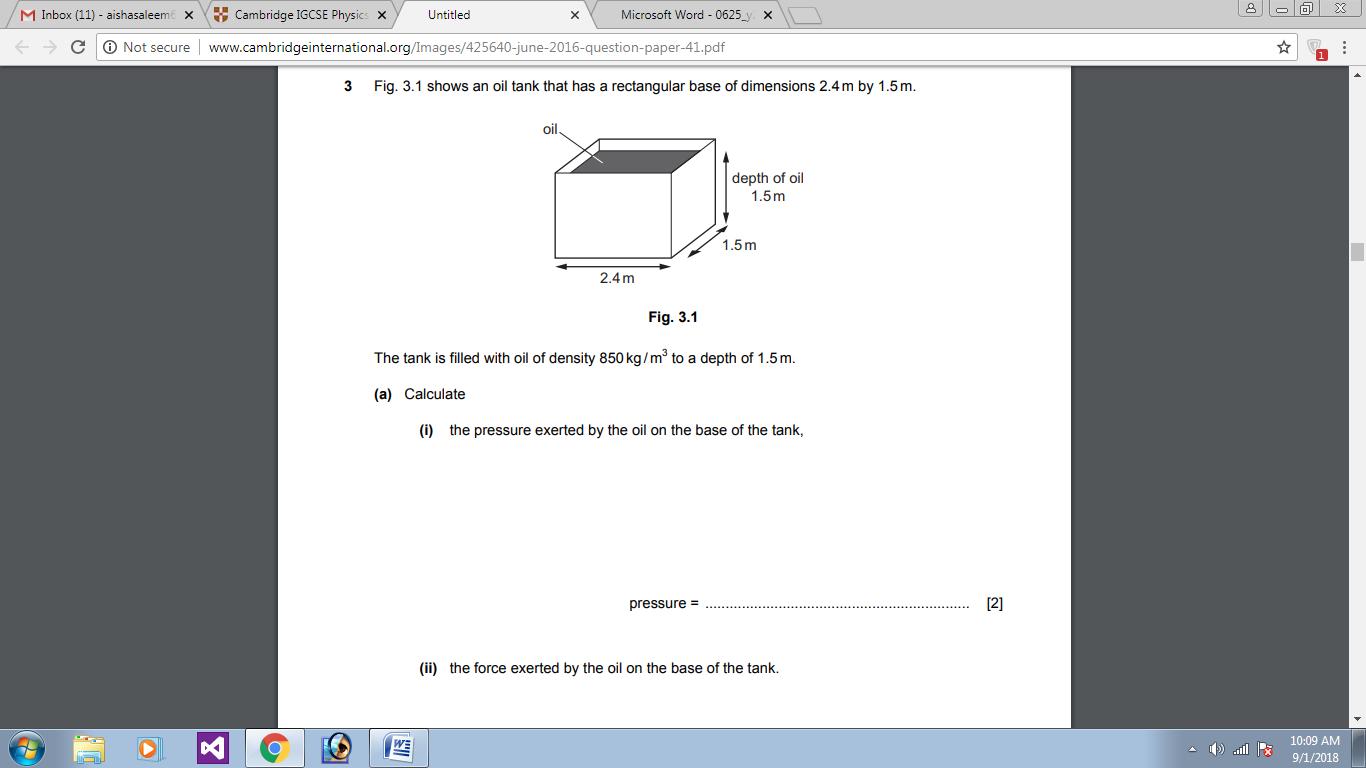 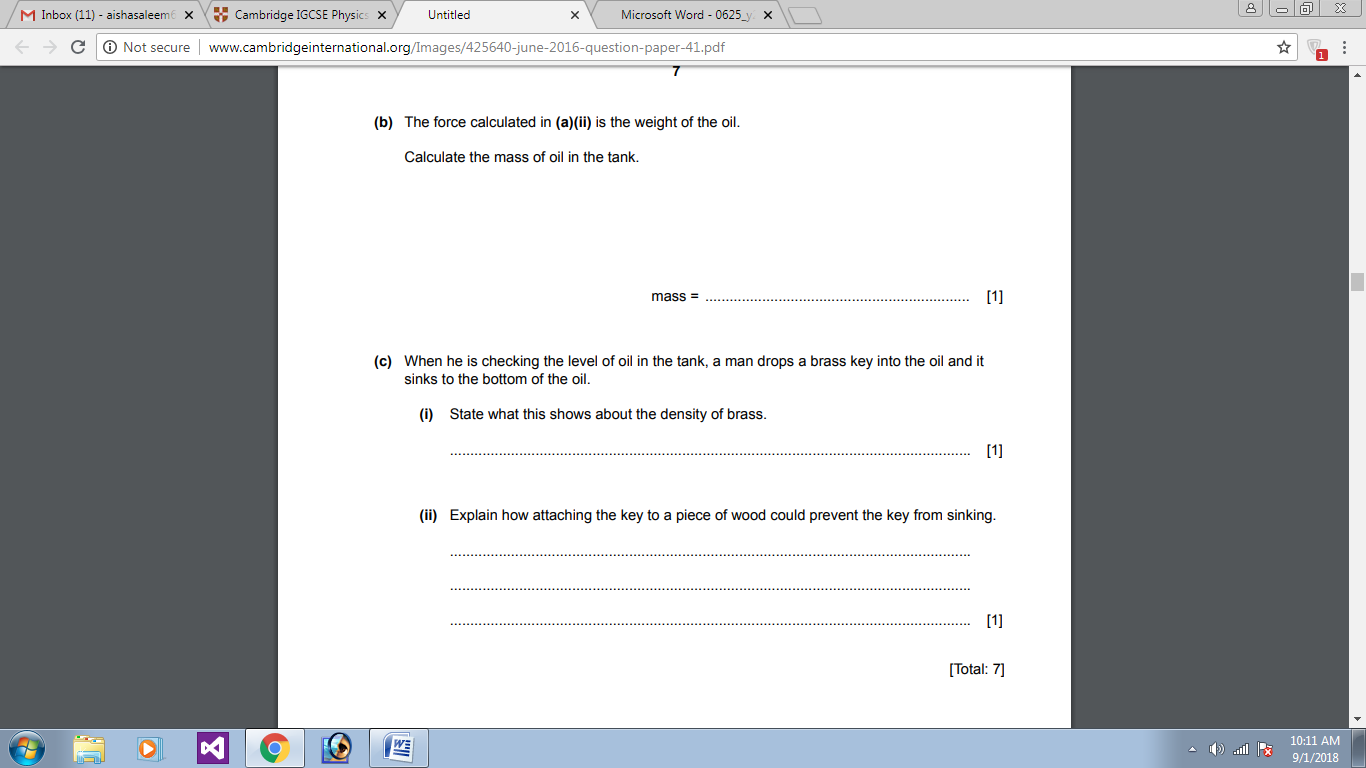 